ALLEGATO A(da trasmettere con l’opera)  SCHEDA DI PRESENTAZIONE OPERA “SWITCH OFF BULLISMO”quattrenni e cinquenni Scuola dell’Infanzia 3^ -  4^ e 5^ Primaria 1^ - 2^e 3^ Secondaria di 1° gradoAnno Scolastico 2023/2024Autore dell’opera(Nel caso di gruppi di alunni occorrerà sottoscrivere un modello per ciascun partecipante)Nome		Cognome    	Data e luogo di nascita 	Codice Fiscale 	Classe               Sez. ________ Tel. __________________ E-mail 	                     Titolo dell’opera 	______Luogo e data  	Firma dell’autore dell’operaI sottoscritti  	        	              genitori dell’alunno ________________________________ ____________________________________ AUTORIZZANOil trattamento dei dati personali presenti nella presente scheda di iscrizione (ai sensi del D. Lgs. 30 giugno 2003, n. 196 “Codice in materia di protezione dei dati personali” e del GDPR -Regolamento UE 2016/679) e l’archiviazione nella banca dati dei soggetti organizzatori.DICHIARANOdi aver preso visione del Bando del Concorso d’Istituto e di accettarne il Regolamento.Firma dei genitori dell’autore dell’opera________________________________________________________________________________________ALLEGATO B(da conservare agli atti della scuola)DICHIARAZIONE LIBERATORIA DEI SOGGETTI RAPPRESENTATI(Liberatoria del soggetto fotografato o ripreso nel video)I sottoscritti genitori  	  	 	        dell’alunno   	       	                    studente dell’Istituto Comprensivo “Tommasone – Alighieri” classe	sez	nat_ a 	, il	,	residente	a 	 Prov. (	), con riferimento all’opera ________________________________________________ (titolo dell’opera) presentata per il Concorso “Switch Off Bullismo”AUTORIZZANOla Scuola a pubblicare le immagini del minore per tutti gli utilizzi collegati alla suddetta iniziativa, senza riconoscimento di alcun corrispettivo.Luogo e data:  	Firma dei genitoriALLEGATO C(da conservare agli atti della scuola)LIBERATORIA PER I DIRITTI DI UTILIZZAZIONE DELL’OPERA E ACCETTAZIONE DEL REGOLAMENTO_l_ sottoscritt 		 	nat_ a		Provincia (	), il		/	/	 Cod. Fiscale 	 residente a	Provincia (___), indirizzo _________________________________	tel.	                        ,studente dell’Istituto Comprensivo “Tommasone – Alighieri” classe ________sez.            nella sua qualità di Autore dell’opera		(titolo dell’opera) presentata per il Concorso: “Switch Off Bullismo”DICHIARAl’I.C. “Tommasone – Alighieri” da tutte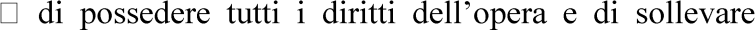 le responsabilità, costi e oneri di qualsiasi natura, che dovessero essere sostenuti a causa del contenuto dell’opera;all’I.C. “Tommasone – Alighieri” una licenza di uso completa, a titolo gratuito e a tempo indeterminato, per tutti gli utilizzi collegati alla suddetta iniziativa e su qualsiasi media e supporto (ex. affissione, stampa, folderistica, on line).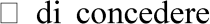 Dichiara, altresì, di accettare incondizionatamente e senza alcuna riserva le norme del Regolamento a cui si riferisce la presente e tutti gli adempimenti necessari all’organizzazione e allo svolgimento del concorso d’Istituto.Lucera,  Firma alunno/a*  	Firma dei genitori                                  ____________________________________*poiché si tratta di alunni minori, la firma deve essere apposta anche da chi esercita la patria potestà.